Relatório 2020No dia 11 de março de 2020 foi realizada a ação Prevenir é viver visando informar e conscientizar os estudantes quanto a importância da prevenção contra o coronavírus. Neste dia foi explicado o  que é o virus, como é transmitido e quais as principais formas de prevenção. Além disso, foi explicado a correta maneira de lavar aos mãos e a importância do uso de máscara. Foram entregues folders informativos e procurou-se esclarecer as dúvidas dos estudantes. 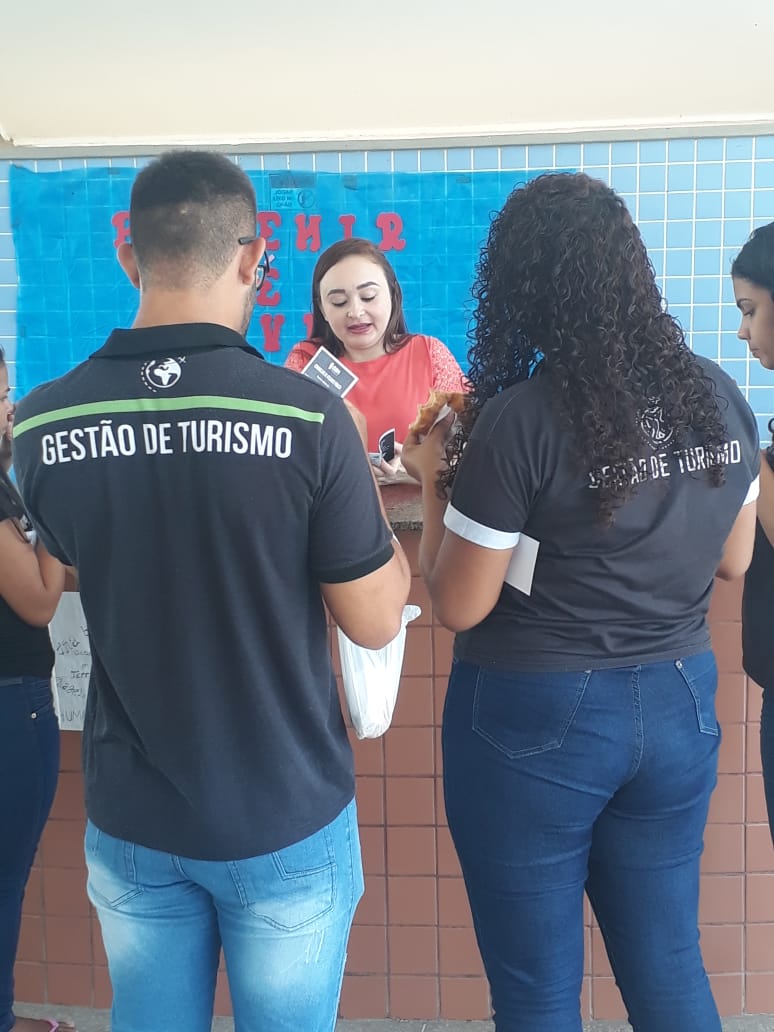 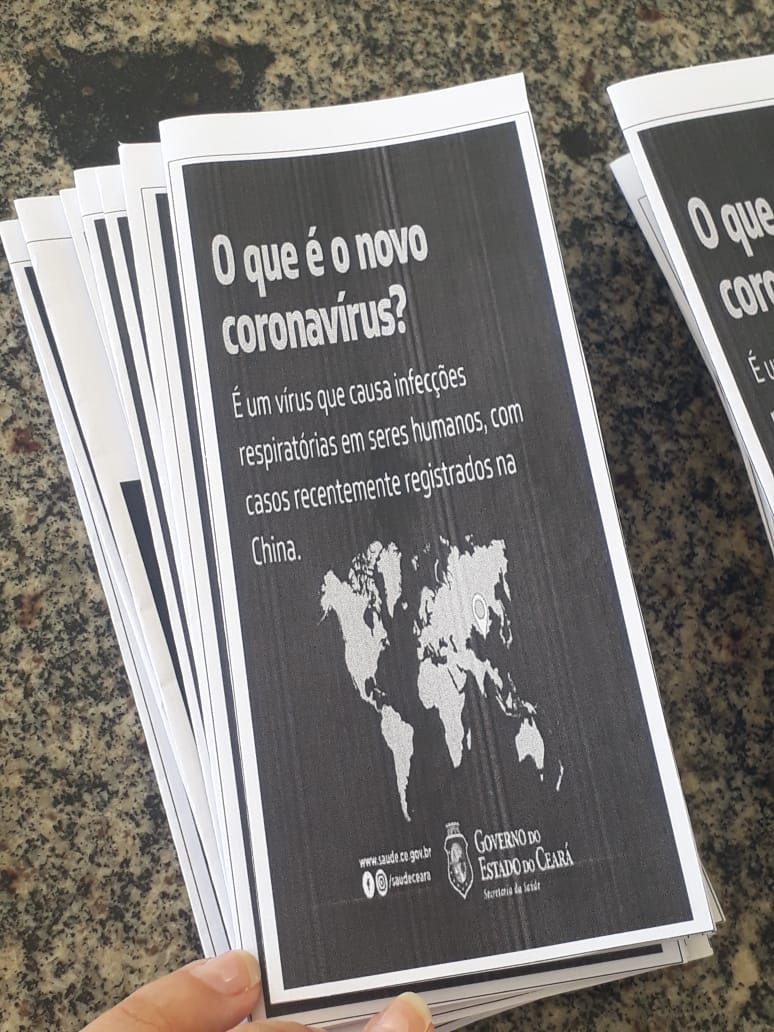 